Для сайта:В рамках празднования Дня города, с целью патриотического воспитания и любви к малой Родине проводится муниципальный конкурс творческих работ для детей и молодёжи «Этот город самый лучший город на земле». Конкурсные работы принимаются в срок до 05 сентября 2022 года (включительно).Положение (ссылка).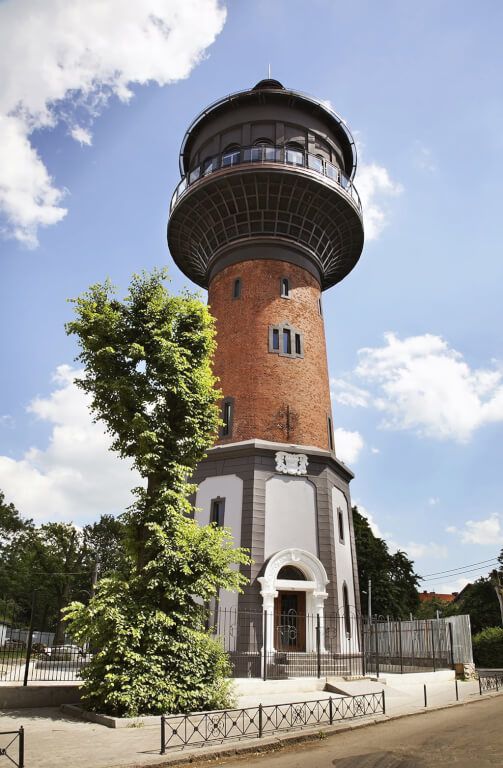 Положение о проведении муниципальногоконкурса творческих работдля детей и молодежи«Этот город самый лучший город на земле»1. Общие положенияМуниципальный конкурс творческих работ детей и молодежи «Этот город самый лучший город на земле» (далее – Конкурс) проводится с целью патриотического воспитания и любви к малой Родине и в рамках празднования Дня города (далее – Конкурс).2. Участники конкурса В конкурсе могут принимать участие дети и молодежь, обучающиеся и воспитанники образовательных организаций МО «Зеленоградский муниципальный округ Калининградской области».Возрастные категории:- дошкольники (до 7 лет);- начальная школа (1 – 4 класс);- основная школа (5 – 9 класс);- молодежь (до 35 лет).3. Номинации Конкурса- «Рисунок».4. Сроки и порядок проведения КонкурсаКонкурс проводится с 08 августа по 05 сентября 2022 года. Подведение итогов конкурса пройдет с 05 по 09 сентября 2022 года. Прием работ до             05 сентября 2022 года (включительно) по адресу: г. Зеленоградск, ул. Ленина, д.1, 1 этаж «Управление образования». Время приема работ: с 9:00 ч. до 18:00 ч. (понедельник – пятница), перерыв с 13:00 ч. до 14:00 ч.Конкурсная комиссия путем открытого голосования определяет победителей. Решение жюри принимается простым большинством голосов из числа ее членов.По решению жюри отдельные работы, не вошедшие в число призеров, могут быть отмечены специальными поощрительными призами.5. Требования к творческим работамВ номинации «Рисунок» на конкурс предоставляются работы формата А3 (иного формата работы рассматриваться не будут), оформленные в паспорту (приложение №1). Работы могут быть выполнены в любом жанре и стиле, с использованием различных материалов (карандаш, пастель, акварель, гуашь). Работы могут быть выполнены авторами индивидуально или авторским коллективом. На Конкурс принимаются работы с видами Зеленоградска, Куршской косы, Балтийского моря.Все работы должны быть подписаны: фамилия и имя, класс, школа, Ф.И.О. руководителя (полностью). К каждой работе должны прилагаться заполненные заявки (приложение №2).Жюри оценивает качество выполненных работ, эстетическое оформление, содержание.Предпочтение отдается работам, отличающимся оригинальностью, выразительностью. От одного автора на конкурс может быть представлено несколько работ.6. Авторские праваУчаствуя в конкурсе, участник подтверждает свое согласие на использование организатором своего рисунка, в целях рекламирования/анонсирования конкурса и иных мероприятий, проводимых организатором (благотворительных, общественных, культурных, социальных и пр.) без выплаты вознаграждения участнику конкурса. Также участник конкурса с момента начала участия в конкурсе безвозмездно передает организатору исключительные права в полном объеме на рисунки, а также в течение трех лет после завершения конкурса для их использование любыми способами согласно ГК РФ без ограничения по территории и по сроку использования. Принимая участие в конкурсе, участник конкурса дает тем самым свое согласие на обнародование и дальнейшее использование своего рисунка на период проведения конкурса и в течение 3 (трех) лет, после его завершения, в соответствии со ст.152.1. ГК РФ. Участник конкурса предоставляет организатору конкурса право на обнародование и дальнейшее использование своего рисунка организатором конкурса в коммерческих и рекламных целях (в том числе в рекламной кампании конкурса), по усмотрению организатора конкурса.7. Порядок награжденияВсе участники Конкурса получат свидетельства об участии. Победители и призеры будут награждены подарками и призами. Награждение состоится  17 сентября 2022 года.Приложение №1Образец оформления работы на муниципальный конкурс творческих работ детей и молодежи «Этот город-самый лучший город на земле»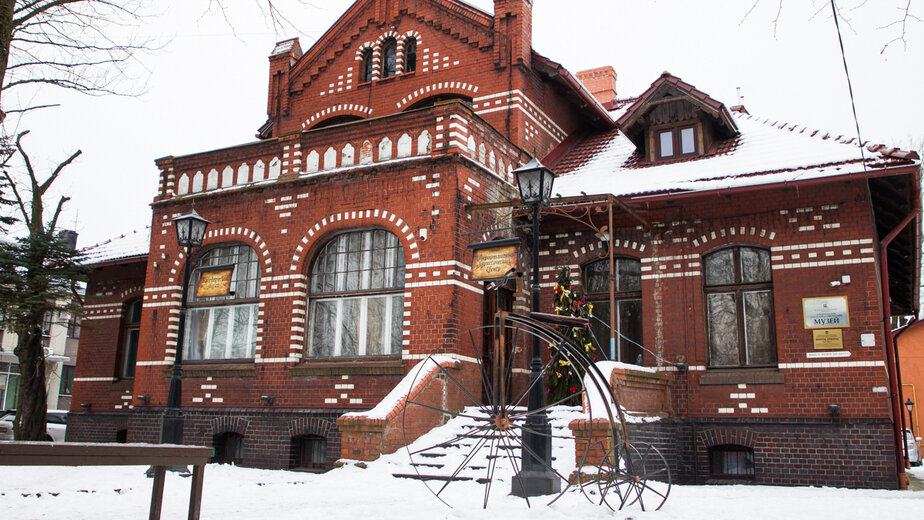 Приложение №2ЗАЯВКА
на участие в муниципальномконкурсе творческих работдля детей и молодежи«Этот город-самый лучший город на земле»ФИО участника конкурса (полностью):Возраст участника конкурса:Место учебы участника конкурса:ФИО руководителя (полностью):Название работы:Я, _______________________________________________________________(фамилия имя отчество)настоящим подтверждаю, что являюсь автором или обладателем исключительных прав на представленную (ые) конкурсную (ые)  работу (ы) и даю согласие на использование направленных на муниципальный конкурс творческих работ детей и молодежи «Этот город самый лучший город на земле», работ(ы) следующими способами (без выплаты авторского вознаграждения): воспроизводить работы (публиковать их в СМИ и иных информационно-рекламных материалах), демонстрировать работы на выставках и других публичных мероприятиях, публиковать фотографии в средствах массовой информации на некоммерческой основе. Никакое третье лицо не может требовать прав или возражать в связи с любой публикацией представленных работ.Выражаю свое согласие на использование и обработку своих персональных данных в процессе проведения конкурса.Я, _______________________________________________________________(фамилия имя отчество)настоящим подтверждаю, что являюсь автором или обладателем исключительных прав на представленную (ые) конкурсную (ые)  работу (ы) и даю согласие на использование направленных на муниципальный конкурс творческих работ детей и молодежи «Этот город самый лучший город на земле», работ(ы) следующими способами (без выплаты авторского вознаграждения): воспроизводить работы (публиковать их в СМИ и иных информационно-рекламных материалах), демонстрировать работы на выставках и других публичных мероприятиях, публиковать фотографии в средствах массовой информации на некоммерческой основе. Никакое третье лицо не может требовать прав или возражать в связи с любой публикацией представленных работ.Выражаю свое согласие на использование и обработку своих персональных данных в процессе проведения конкурса.Я, _______________________________________________________________(фамилия имя отчество)настоящим подтверждаю, что являюсь автором или обладателем исключительных прав на представленную (ые) конкурсную (ые)  работу (ы) и даю согласие на использование направленных на муниципальный конкурс творческих работ детей и молодежи «Этот город самый лучший город на земле», работ(ы) следующими способами (без выплаты авторского вознаграждения): воспроизводить работы (публиковать их в СМИ и иных информационно-рекламных материалах), демонстрировать работы на выставках и других публичных мероприятиях, публиковать фотографии в средствах массовой информации на некоммерческой основе. Никакое третье лицо не может требовать прав или возражать в связи с любой публикацией представленных работ.Выражаю свое согласие на использование и обработку своих персональных данных в процессе проведения конкурса.«____»_________2022 г.__________________________________датаподписьрасшифровка подписи